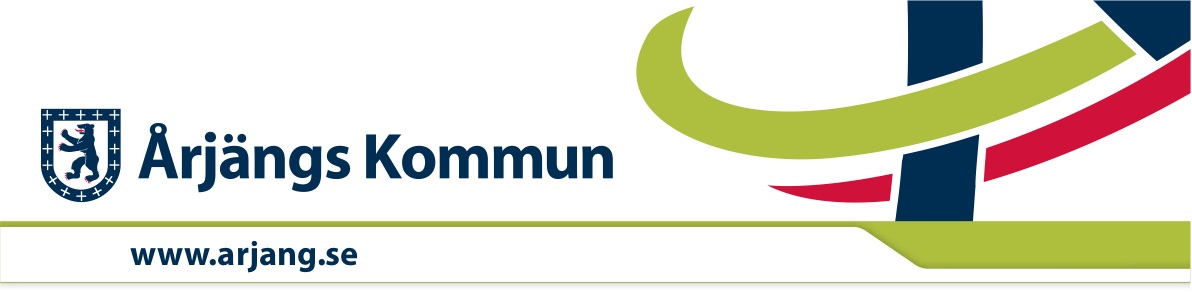 Hyreskostnader i gymnastiksalar och sporthallar
Kultur- och Fritidsnämnden   Summorna gäller kronor per timme* Nolltaxa gäller för godkänd barn- och ungdomsförening som har närvarokortsförda aktiviteter med minst fem deltagare mellan 5–25 år och söker kommunalt aktivitetsstöd. Gäller ej vid arrangemang, till exempel cuper.För bokad men inte utnyttjad tid kommer hyreskostnaden att debiteras i efterhand.HyresgästGymnastiksal 
och delad B-hallSporthall ÅrjängSporthall 
Töcksfors*Bidragsberättigad förening50100100Ej bidragsberättigad förening50100100Företag: motion och privatpersoner50100100Företag: näringsverksamhet200400400Förening ej från kommunen100200200Övriga ej från kommunen200400400Arrangemang, gäller föreningar i Årjängs kommun50100100